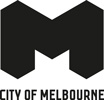 Public Disclosure StatementCity of MelbourneMelbourne Music Week 20213 December 2021 – 17 February 2022Pre-Event ReportAustralian GovernmentClimate Active Pre-event Public Disclosure StatementLarge eventCity of MelbourneMelbourne Music Week 20213 December – 17 February 2022Declaration:To the best of my knowledge, the information provided in this public disclosure statement is true and correct and meets the requirements of the Climate Active Carbon Neutral Standard.Krista MilneCo-Director, Climate Change and City Resilience4 November 2021Carbon neutral informationActivity data collected from previous occurrences of this event has informed the preparation of this carbon inventory.Event introductionMelbourne Music Week (MMW) is an annual music festival which regularly attracts 50,000+ attendees to a variety of music events held in the city of Melbourne. A number of industry events such as the Music Victoria Awards and talks are held in conjunction with MMW.MMW is entirely owned and managed by the City of Melbourne and was certified carbon neutral by Climate active in 2018 and 2019. Certification was not sought in 2020 as the event was drastically altered due to COVID19, making it incomparable to previous years’. The event for 2021 sees a return to regular programming with a centralized ‘MMW Club’ at Max Watts. The popular Live Music Safari will activate smaller city bars and clubs and a number of feature events which will see MMW take over some larger venues such as the Melbourne Museum and Capitol and Forum theatres in late January through mid-February.Events and activations are classified for emissions reporting purposes into three tiers:Tier one - Events run either directly by City of Melbourne (CoM) or run within a MMW Club;Tier two - Events induced by MMW with funding but run by partner organisations/producers, and;Tier three - Events run by partners under the banner of MMW but without MMW influence or financial support.While Tier three events are outside operational control of MMW, they are still included in the scope via an estimate which is based on the proportion of total attendees at tier three events. In previous years this has been estimated at 15% but this has been revised down to a 10% based on more programming being brought into the tier one and tier two categories.  An uplift factor of 10% is applied to the emissions inventory to cover tier three events.New methods of emissions calculation through the Climate Active calculator for events will see a shift in emissions sources. These new methods put a focus on contractors and service providers where emissions reduction is more difficult to achieve as emissions are calculated via a kilogram per dollar spent factor. Emissions reduction efforts are continuing to be made within the activities under operational control of the MMW team.Emissions reduction measuresThe following actions have been identified as emissions reduction opportunities for MMW 2021Providing online access to select shows: Some events will be streamed virtually in 2021 as a direct result of the risk COVID19 has on event delivery.Carbon offset electricity: The MMW Club is run on 100% certified carbon offset electricity. This is estimated to reduce the electricity emissions of the event by half.Reduce virgin materials in fit out: The City of Melbourne works with all theming and production contractors to minimize the amount of new material used in construction for MMW.Sustainable transport communication: It is now well understood that attendee transport is the largest single emissions source for CoM major events. Attendees to MMW 2021 are encouraged to walk, cycle or take a tram to reduce their transport emissions.Emissions boundaryEmission boundary diagramEmissions summaryTable 1 Emissions summaryElectricity calculator outputsMarket Based Approach SummaryLocation Based Approach SummaryClimate Active Carbon Neutral Electricity SummaryClimate Active carbon neutral electricity is not renewable electricity. The emissions have been offset by another Climate Active member through their Product certification.Data collectionTable 2 Data collectionEligible offset unitsTable 3: Offsets summaryThe City of Melbourne’s offset provider has pre-retired all 1000 ACCUs from this project. A total of 671 offset units are attributed to Melbourne Fashion Week 2021. A further 209 offset units are attributed to Melbourne Music Week 2021. This leaves 120 units remaining which will be attributed to future City of Melbourne carbon neutral events.Use of certification trade markTable 4: Trade mark register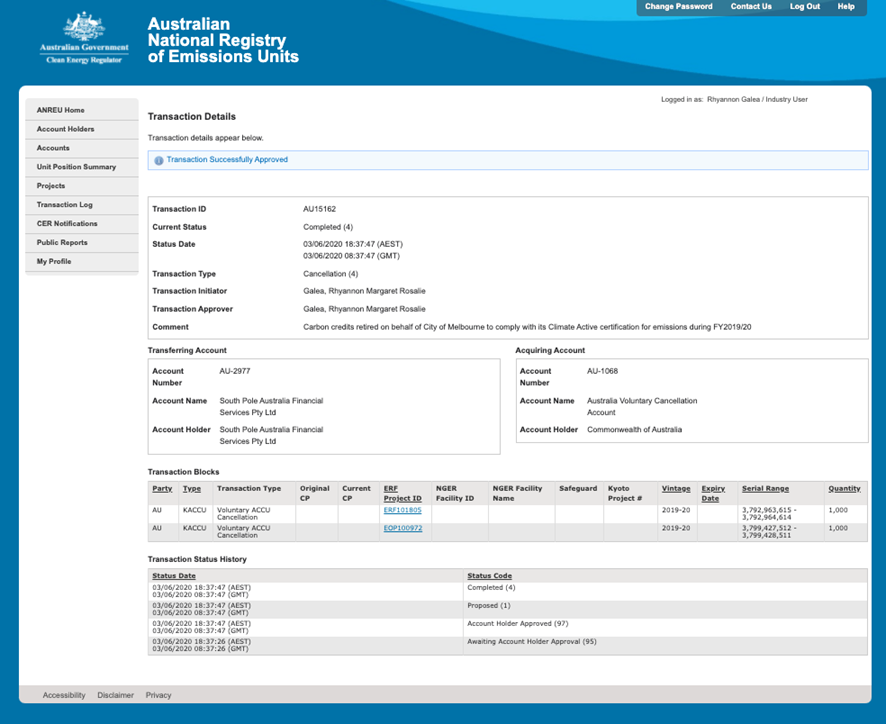 Emissions boundaryEmissions boundaryExcludedQuantifiedNon-quantifiedExcludedElectricity.Natural gas.Travel – Ground.Travel – Flights.Accommodation (for talent and partners).Food and drink.Waste and recycling.Professional services:Advertising and promotionMarketingTechnical servicesArtists/performersTier three events (events which are not financially supported by MMW but which are brought into the program).Water – Not a material emissions source as it is less than 1% and difficult to get data from venues.Small quantity construction materials (less than $100 or 10 kg) – based on previous events, these items combined account for less than 1% and collecting detailed data from contractors is onerous.Attendee accommodation – MMW attracts a predominantly local audience. It is reasonably assumed that any interstate or international attendees have not travelled to Melbourne for the purpose of attending the event.Cleaning services.Warehouse electricity use.Emission source categoryTonnes CO2eMains gas0.8Purchased electricity10General waste24Domestic flights1.7Accommodation2.4Attendee travel16.6Food and drinks13Professional Services121Total tCO2-e189.510% Uplift factor19Total tCO2-e + uplift factor209The 10% uplift factor covers all tier three events which are advertised under the banner of MMW but which are not managed or induced by the City of Melbourne.The 10% uplift factor covers all tier three events which are advertised under the banner of MMW but which are not managed or induced by the City of Melbourne.Market Based ApproachActivity Data (kWh)Emissions (kgCO2e)Renewable Percentage of totalLarge Scale Renewable Energy Target (applied to grid electricity only)1,893019%Residual Electricity8,1088,7000%Total grid electricity10,0008,70019%Total Electricity Consumed (grid + non grid)10,0008,70019%Electricity renewables1,8930Residual Electricity8,1088,700Exported on-site generated electricity00Emission Footprint (kgCO2e)8,700Total renewables (grid and non-grid)18.93%Mandatory 18.93%Voluntary 0.00%Behind the meter 0.00%Residual Electricity Emission Footprint (TCO2e)9Figures may not sum due to rounding. Renewable percentage can be above 100%Figures may not sum due to rounding. Renewable percentage can be above 100%Location Based ApproachActivity Data (kWh)Emissions (kgCO2e)Vic10,00010,900Grid electricity (scope 2 and 3)10,00010,900Vic00Non-grid electricity (Behind the meter)00Total Electricity Consumed10,00010,900Emission Footprint (tCO2e)11Carbon Neutral electricity offset by Climate Active ProductActivity Data (kWh)Emissions (kgCO2e)Powershop10,0000Emission sourceData collection methodAssumptionsTravelMMW conducts a survey of up to 200 attendees and gathers -1) mode of transport and2) origin of destination (postcode)This data is then extrapolated across all attendee numbers and an attribution factor is applied based on whether an attendee attended a paid event, a free event or just an event activation.The extrapolation is representative of true travel distance.That the attribution factor accurately represents the proportion of travel than can be attributed to the event versus other activities the attendee may have travelled for on that day.Food, drinks and wasteData collection sheets are given to those events known to have drinks or catering. Fianancial data is collected based on type of items sold (eg. Beer, soft drink, catering). These same venues will also be asked to report on waste and recycling volumes at their events.That tier three events utilise catering proportionally to hub events thus the subsequent emissions are picked up through the uplift factor. If waste data is not collected from all venues, a per person waste and recycling figure will be calculated from full-reporting venues and applied to non-reproting venues (based on attendee numbers).ElectricityElectricity accounts from venues will be collected and a daily average will be calculated and applied to the number of days the venue is used for MMW. For outdoor and large public area concerts where electricity meters are not available, additional lighting and sound equipment lists will be used to determine total electricity draw instead of using electricity accounts.That average daily electricity usage is representative of actual daily electricity usage over the period of MMW.Professional ServicesAll invoices for the various professional services will be provided by event management staff.Project descriptionType of offset unitsRegistryDate retiredSerial number (and hyperlink to registry transaction record)VintageQuantity (tonnes CO2-e)Boobera Native Forest Regeneration: Restoring native forests and sequestering carbon on degraded agricultural land.ACCUsANREU03/06/20203,792,963,615 – 3,792,964,6142019-20209Total offsets cancelledTotal offsets cancelledTotal offsets cancelledTotal offsets cancelledTotal offsets cancelledTotal offsets cancelled209Description where trademark usedLogoMelbourne Music Week WebsiteCertified eventDigital and promotional materialCertified event